Муниципальное автономное  общеобразовательное  учреждение« Школа  № 7 для обучающихся с ограниченными возможностями здоровья»«Профориентационная работа  в начальной школе»                                Материал подготовили :Н.Н Волкова  М.П. Белина, Е.В. Калина,Г.Березники 2020 год.«Самый несчастный из людей тот, для которого в мире не оказалось работы»
Томас Карлейль
английский писатель, историк, философВ современных условиях профессиональное самоопределение, осознанный выбор профессии - основа будущей карьеры.Цель данной статьи заключается в том, чтобы показать, как  в нашей  школе  в начальных классах решают проблему профориентации и самоопределения детей в их дальнейшем жизненном пути с раннего детства.Перед обучающимися начальных классов еще не стоит проблема выбора профессии. Но данный возраст является подготовительным этапом, основой по формированию интереса и воспитания культуры профессионального самоопределения. Профориентация - это система педагогических и методических мероприятий, направленных на оказание помощи учащимся в выявлении интересов, склонностей и способностей. Профориентация  является важным моментом в образовательном процессе школы и для каждого школьника. Все мероприятия  способствуют  расширению представлений учащихся в плане подготовки к выбору своей будущей профессии.          Ежегодно в  нашей школе  проводятся  общешкольные  мероприятия  для учащихся начальных классов  под названием «Выбор».         В  этом учебном году 2019-2020 с учащимися 2 –х классов,  была проведена конкурс-игра  «Игра  путешествие в мир профессий». Это  мероприятие, относящимся к числу профориентационных   позволило ознакомить учащихся начальных классов с разнообразным миром профессий. В игровой форме были  выявлены знания детей о профессиях, расширился  их кругозор, словарный запас, сформировался  познавательный интерес к людям труда и их профессиям.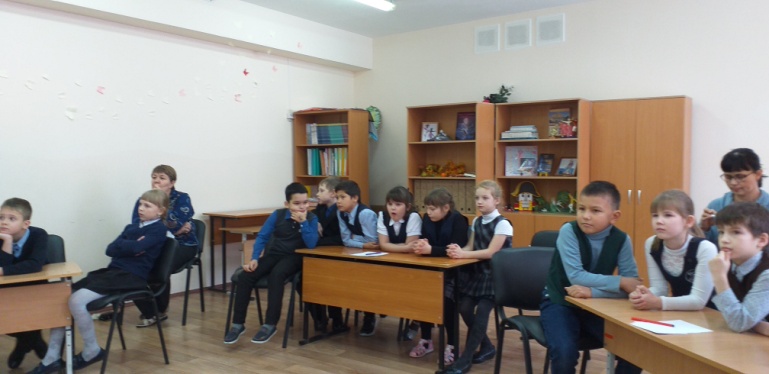 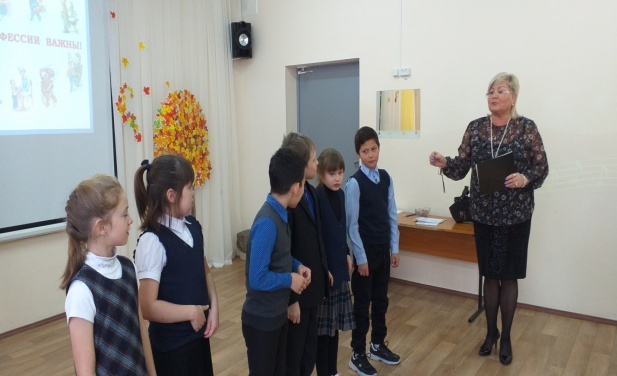     Ученик 7 «Г» класса Ватутин Никита  представил профессию  сварщика. 	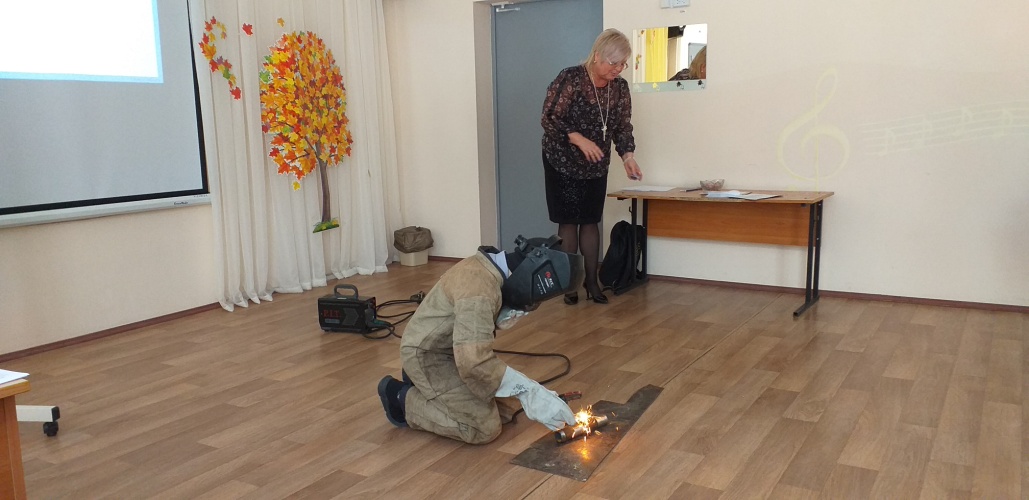 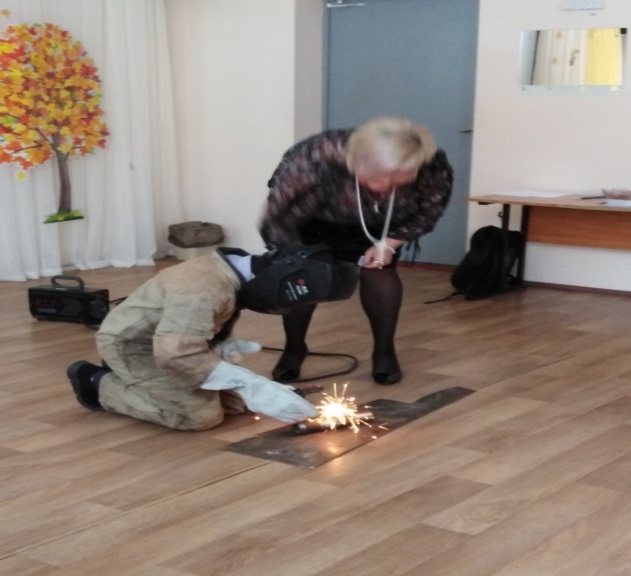 		Посетив производственные мастерские в   Березниковском  строительном техникуме, отделение ПКРиС, младшие школьники познакомились с профессиями автослесаря, водителя, столяра, штукатура-маляра.  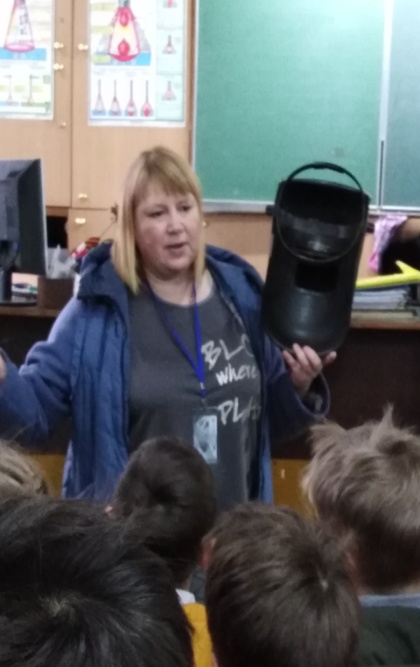 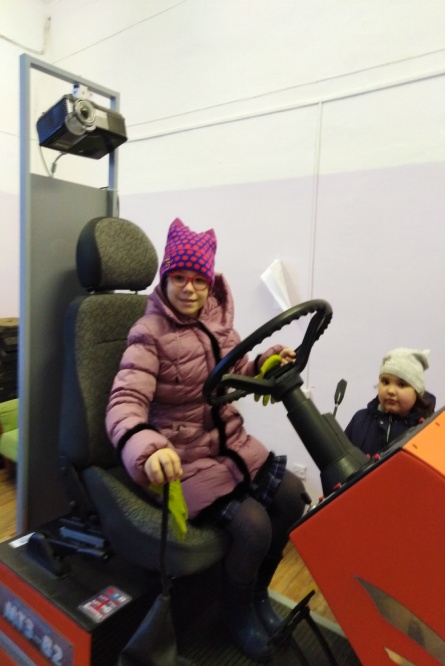 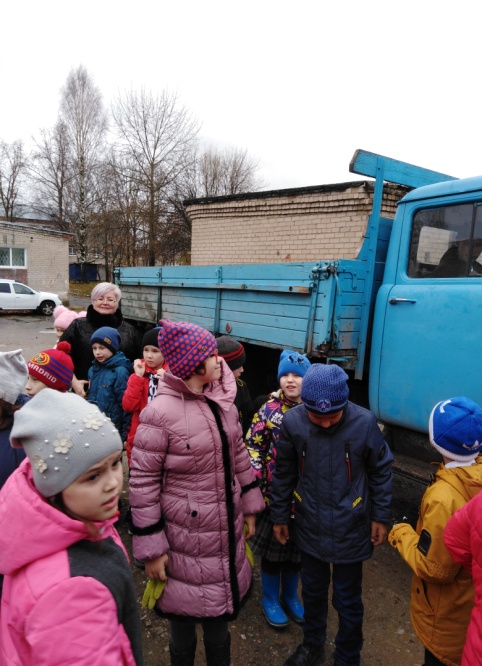 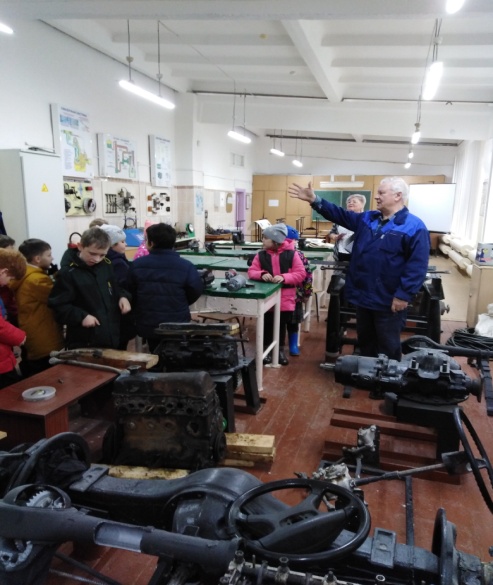 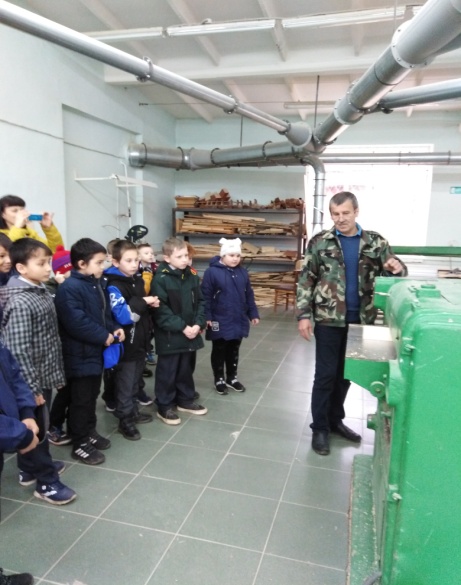 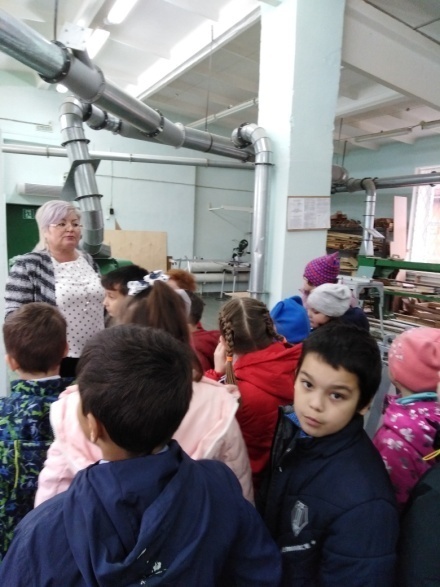      Ученики 2 «В» класса  побывали на экскурсии в "Пермской сетевой компании".      Детям при входе на предприятие выдали каски.      Инженер по охране труда, Пегушина Наталья Анатольевна, провела инструктаж.  В процессе инструктажа детям задавали вопросы, на которые они отвечали и показали свои знания по технике безопасности.       Ребят провели по производственным цехам, показали разные станки, оборудования.  В гараже дети увидели аварийную машину и были ознакомлены с её работой. Они узнали, что она выезжает только в экстренных случаях, когда прорвало трубы с горячей или холодной водой. Ребятам  был продемонстрирован  прорезиненный костюм слесаря-ремонтника.    У учащихся   осталось много положительных эмоций от увиденного на экскурсии.      Таким образом, важнейшими  путями  профориентационной  работы и развития способностей у младших школьников  является создание условий, использование всех видов деятельности для развития потребности и интересов с учётом глубокого знания индивидуальности каждого ученика.                                Материал подготовили:  учитель  технологии  М.П. Белина,                                                                         учитель начальных классов  Е.В. Калина,                                                           учитель начальных классов  Н.Н Волкова